Madrid Working Group organized by the World Intellectual Property Organization (WIPO)Geneva, October 23 and 24, 2014Provisional programprepared by the International BureauThursday, October 23, 201413.00 – 15.00		Working Lunch15.00 – 15.15		Welcome address by the International Bureau of the World Intellectual 				Property Organization (WIPO)15.15 – 16.00	Topic 1:  Update on the Latest Developments of the Madrid SystemThe International Bureau of WIPO will provide information on the latest news of the Madrid System, status of its procedures and statistics.  16.00 – 16.30	Topic 2:  IrregularitiesThis topic is a follow-up from previous Roundtables.  The International Bureau of WIPO will inform of any developments in this area and present the recent information on the number of irregularities found in examination of international applications.  –	How can the Office of origin and the International Bureau of WIPO work together to reduce the number of irregularities with the international applications?–	What are the most common types of irregularities, how users may avoid them and how Offices of origin can further assist in reducing the number of irregularities?  Speakers:  	Representatives from the International Bureau of WIPO
(Operations Division/Registries Support Division/Legal Division)Representatives from Intellectual Property Offices
16.30 – 16.45		Coffee Break16.45 – 18.00		Topic 2 continuesFriday, October 24, 201410.00 – 11.15		Topic 3:  Provisional RefusalsInformation from various Intellectual Property Offices on their practice of issuing provisional refusals, in particular information on the rate of provisional refusals, the most common reasons for these provisional refusals and the time limits they offer to holders, to respond to/contest the decision by the Office.  Speakers:	Representatives from the International Bureau of WIPO
(Operations Division/Registries Support Division/Legal Division)Representatives from Intellectual Property Offices11.15 – 11.30	Coffee Break11.30 – 12.30	Topic 4:  Various Communications with the National/Regional OfficesInformation from the International Bureau of WIPO on the various types of communication it receives from Offices, in particular statements of grant of protection, interim status (Rule 18bis), and decisions on the scope of protection (under Rule 18ter(2), (3) and (4)).  The International Bureau of WIPO will further talk about the different means of communication with the national/regional Offices, the current experiences with such communication and the preferred manner.  Speakers:	Representatives from the International Bureau of WIPO
(Operations Division/Registries Support Division/Legal Division)Representatives from Intellectual Property Offices12.30 – 12.50		Other Matters12.50 – 13.00		Closing of the Madrid Working Group Roundtable[End of document]EE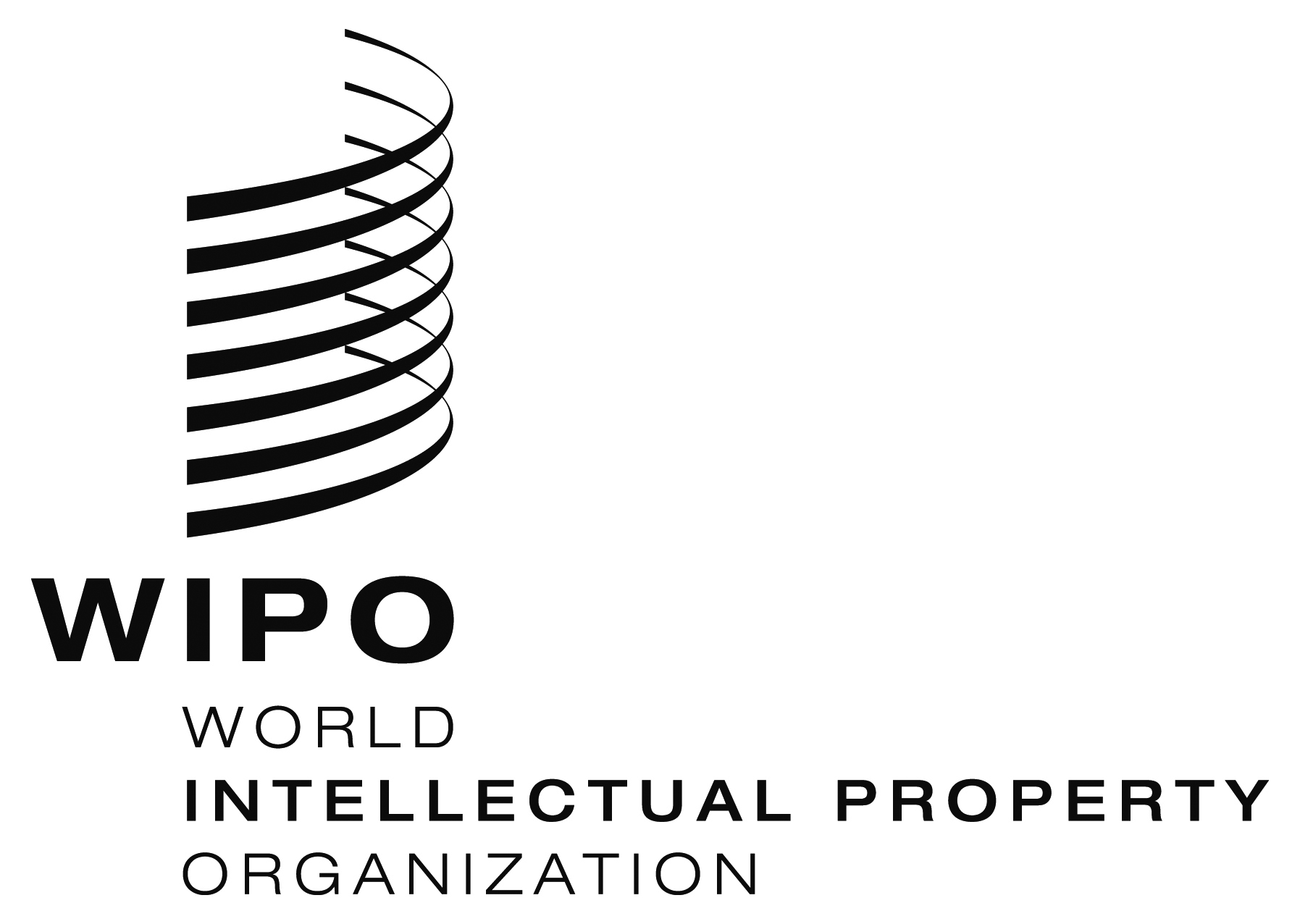 RoundtableRoundtableMM/LD/WG/12/RT/1 Prov. MM/LD/WG/12/RT/1 Prov. ORIGINAL:  EnglishORIGINAL:  EnglishDATE:  August 6, 2014DATE:  August 6, 2014